                      PROPOSIÇÕES 02 – Vereador Antônio Gilberto Portz                                                          Pres. João Pedro Pazuch                       INDICAÇÃO – 01/2021 Indico ao Excelentíssimo Senhor Prefeito Municipal em conjunto com a Secretaria Municipal da Fazenda, nos termos regimentais e ouvido o plenário que seja feito um reajuste do Vale Feira dos Funcionários Públicos Municipais, que hoje e concedido no valor de R$ 35,00 (trinta e cinco reais) reais que passe á R$ 50,00 (cinquenta reais).                                                       MENSAGEM JUSTIFICATIVA                Senhor Presidente;                Senhores Vereadores:                  A presente indicação tem como objeto trazer melhorias para os funcionários públicos municipais e incentivar o consumo de produtos produzidos por nossos agricultores, que hoje possuem um espaço adequado para atender a população.                                                              Atenciosamente,                                              Bom Retiro do Sul, 07 de dezembro de 2021.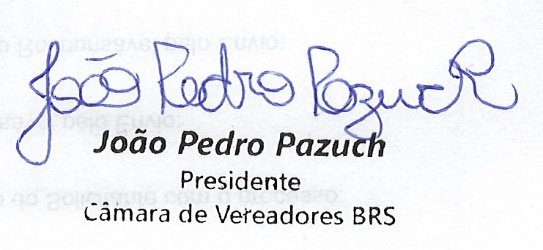 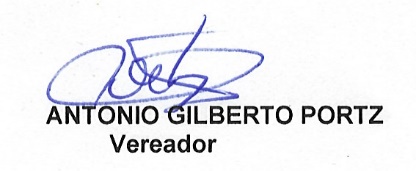 